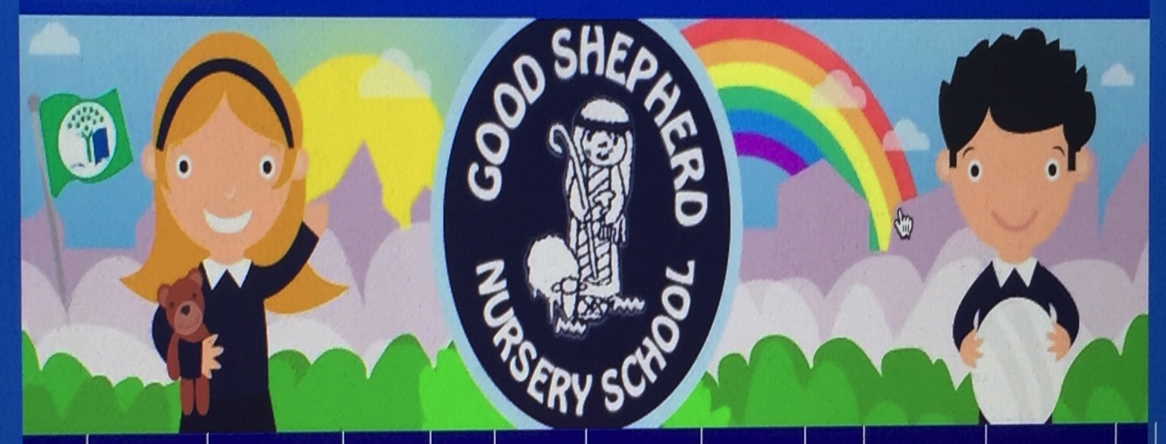 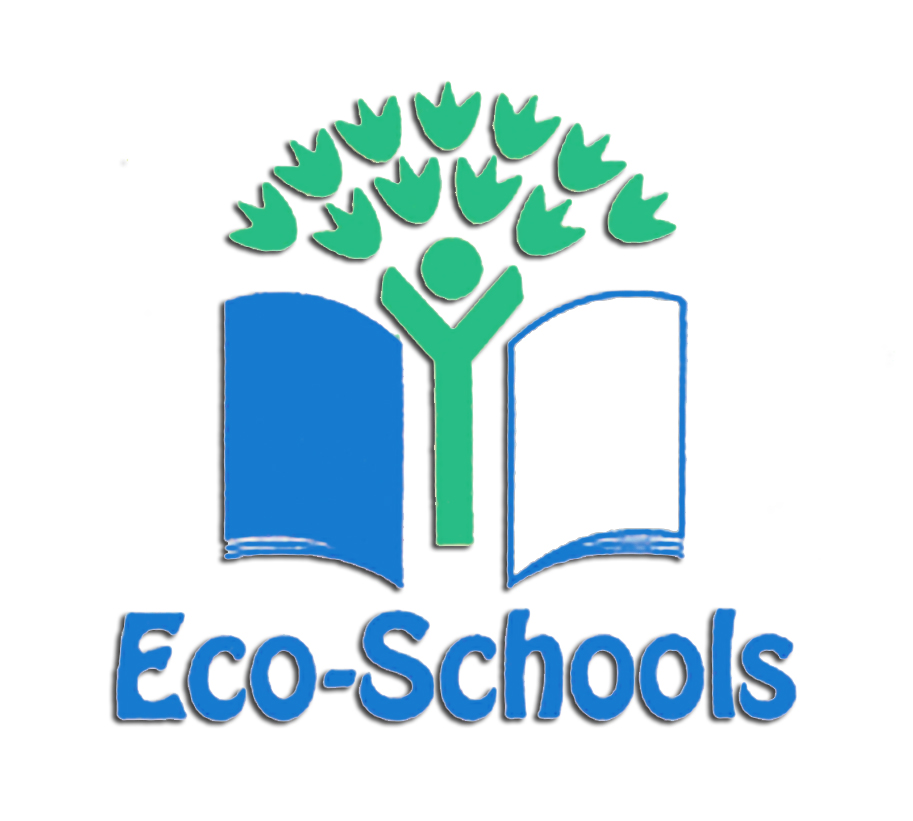 Good Shepherd Nursery SchoolEco-school 2020/21December Eco NewsOur aim for December is to focus on the environment/biodiversity talk about Christmas colours/shapes/Christmas trees/holly/mistletoe/birds/berries for bird/animals that hibernate in winterFocus on our garden areasPreparing our flower/vegetable beds and plantersPlanting for spring-bulbs-winter flowersDiscussing Textures and materials, resources relating to Christmas and winter themeExplaining about snow fall and how it forms (weather permitting)Playing in the snow/ice  and watching it melt, weather permitting looking at frost on ground.Discussing keeping warm/wearing suitable clothing/footwear.Looking forward to the Christmas holiday and keeping safe-celebrationPreparing to make bird feeders and filling the squirrel  boxes before we leave for the holidayTaking part in Forest School Programme -Dressing a Tree Day.Virtual visit from the Christmas  Elf (Belfast City Council ) about recycling Use of recycling materials.